Aircraft Equipment and System Installation Form CAA-AWS-002B and the Aircraft C of A Issue / Renewal Report Form CAA-AWS-002C Should be Filled and Submitted with this Application FormAPPLICATION FOR ISSUE / RENEWAL OF A CERTIFICATE AIRWORTHINESS APPLICATION FOR ISSUE / RENEWAL OF A CERTIFICATE AIRWORTHINESS APPLICATION FOR ISSUE / RENEWAL OF A CERTIFICATE AIRWORTHINESS APPLICATION FOR ISSUE / RENEWAL OF A CERTIFICATE AIRWORTHINESS INSTRUCTIONS - Print or type. Submit original only to the Authority. If additional space is required use an attachment.  INSTRUCTIONS - Print or type. Submit original only to the Authority. If additional space is required use an attachment.  INSTRUCTIONS - Print or type. Submit original only to the Authority. If additional space is required use an attachment.  INSTRUCTIONS - Print or type. Submit original only to the Authority. If additional space is required use an attachment.  INSTRUCTIONS - Print or type. Submit original only to the Authority. If additional space is required use an attachment.  1.  NAME OF AIRCRAFT OWNER1.  NAME OF AIRCRAFT OWNER1.  NAME OF AIRCRAFT OWNER2.  ADDRESS OF OWNER2.  ADDRESS OF OWNER2.  ADDRESS OF OWNER2.  ADDRESS OF OWNER2.  ADDRESS OF OWNER3.  NATIONALITY3.  NATIONALITY3.  NATIONALITY4.  NAME AND ADDRESS OF OPERATOR4.  NAME AND ADDRESS OF OPERATOR4.  NAME AND ADDRESS OF OPERATOR4.  NAME AND ADDRESS OF OPERATOR4.  NAME AND ADDRESS OF OPERATOR5. MANUFACTURER5. MANUFACTURER5. MANUFACTURER6.  YEAR OF MANUFACTURE6.  YEAR OF MANUFACTURE6.  YEAR OF MANUFACTURE6.  YEAR OF MANUFACTURE6.  YEAR OF MANUFACTURE7.  STATE OF DESIGN7.  STATE OF DESIGN7.  STATE OF DESIGN8.  REGISTRATION MARKS 8.  REGISTRATION MARKS 8.  REGISTRATION MARKS 8.  REGISTRATION MARKS 8.  REGISTRATION MARKS 9.  DESCRIPTION OF AIRCRAFT:(a) New or Used(a) New or Used(b) Type(b) Type(b) Type(c) Series(c) Series9.  DESCRIPTION OF AIRCRAFT:(d) Manufacturer’s Serial Number(d) Manufacturer’s Serial Number(e) Type of Engine(e) Type of Engine(e) Type of Engine(f) Number of Engines fitted(f) Number of Engines fitted9.  DESCRIPTION OF AIRCRAFT:(g) Type of Propeller (where applicable):(g) Type of Propeller (where applicable):(h) Seating accommodation (including crew):(h) Seating accommodation (including crew):(h) Seating accommodation (including crew):(i) Avionics installed: ( attach equipment Form)(i) Avionics installed: ( attach equipment Form)10.  MAXIMUM TAKE-OFF MASS OF AIRCRAFT10.  MAXIMUM TAKE-OFF MASS OF AIRCRAFT10.  MAXIMUM TAKE-OFF MASS OF AIRCRAFT11. Noise Certification meets appropriate Provisions of AIW CARsYes		NO                (attach certificate)11. Noise Certification meets appropriate Provisions of AIW CARsYes		NO                (attach certificate)11. Noise Certification meets appropriate Provisions of AIW CARsYes		NO                (attach certificate)11. Noise Certification meets appropriate Provisions of AIW CARsYes		NO                (attach certificate)11. Noise Certification meets appropriate Provisions of AIW CARsYes		NO                (attach certificate)12. DETAILS OF CURRENT CERTIFICATE OF AIRWORTHINESS12. DETAILS OF CURRENT CERTIFICATE OF AIRWORTHINESS(a)  State of Origin of Certificate (a)  State of Origin of Certificate (a)  State of Origin of Certificate (b) Number of the Certificate (b) Number of the Certificate (b) Number of the Certificate 12. DETAILS OF CURRENT CERTIFICATE OF AIRWORTHINESS12. DETAILS OF CURRENT CERTIFICATE OF AIRWORTHINESS(c) Type of Certificate (Normal or export)(c) Type of Certificate (Normal or export)(c) Type of Certificate (Normal or export)(d) Date of Issue of Certificate(d) Date of Issue of Certificate(d) Date of Issue of Certificate13. DETAILS OF CERTIFICATE APPLIED FO R 13. DETAILS OF CERTIFICATE APPLIED FO R (a) Commercial Air Transport (passengers)  (a) Commercial Air Transport (passengers)  (b) Commercial Air Transport (Cargo)  (b) Commercial Air Transport (Cargo)  (b) Commercial Air Transport (Cargo)  (c) Aerial work  13. DETAILS OF CERTIFICATE APPLIED FO R 13. DETAILS OF CERTIFICATE APPLIED FO R (d) General Aviation  (d) General Aviation  (f) Special Operations (specify)  (f) Special Operations (specify)  (f) Special Operations (specify)  (f) Special Operations (specify)  14. Renewal Only:  Hours flown since C of A issue or last renewal:            		 hours flying 14. Renewal Only:  Hours flown since C of A issue or last renewal:            		 hours flying 14. Renewal Only:  Hours flown since C of A issue or last renewal:            		 hours flying 14. Renewal Only:  Hours flown since C of A issue or last renewal:            		 hours flying 14. Renewal Only:  Hours flown since C of A issue or last renewal:            		 hours flying 14. Renewal Only:  Hours flown since C of A issue or last renewal:            		 hours flying 14. Renewal Only:  Hours flown since C of A issue or last renewal:            		 hours flying 14. Renewal Only:  Hours flown since C of A issue or last renewal:            		 hours flying 15.  NAME AND ADDRESS OF APPROVED ORGANIZATION/LICENSED AIRCRAFT MAINTENANCE PERSONNEL WITH WHOM AIRCRAFT IS AVAILABLE FOR INSPECTION 15.  NAME AND ADDRESS OF APPROVED ORGANIZATION/LICENSED AIRCRAFT MAINTENANCE PERSONNEL WITH WHOM AIRCRAFT IS AVAILABLE FOR INSPECTION 15.  NAME AND ADDRESS OF APPROVED ORGANIZATION/LICENSED AIRCRAFT MAINTENANCE PERSONNEL WITH WHOM AIRCRAFT IS AVAILABLE FOR INSPECTION 15.  NAME AND ADDRESS OF APPROVED ORGANIZATION/LICENSED AIRCRAFT MAINTENANCE PERSONNEL WITH WHOM AIRCRAFT IS AVAILABLE FOR INSPECTION 15.  NAME AND ADDRESS OF APPROVED ORGANIZATION/LICENSED AIRCRAFT MAINTENANCE PERSONNEL WITH WHOM AIRCRAFT IS AVAILABLE FOR INSPECTION 15.  NAME AND ADDRESS OF APPROVED ORGANIZATION/LICENSED AIRCRAFT MAINTENANCE PERSONNEL WITH WHOM AIRCRAFT IS AVAILABLE FOR INSPECTION 15.  NAME AND ADDRESS OF APPROVED ORGANIZATION/LICENSED AIRCRAFT MAINTENANCE PERSONNEL WITH WHOM AIRCRAFT IS AVAILABLE FOR INSPECTION 15.  NAME AND ADDRESS OF APPROVED ORGANIZATION/LICENSED AIRCRAFT MAINTENANCE PERSONNEL WITH WHOM AIRCRAFT IS AVAILABLE FOR INSPECTION I hereby declare that the particulars entered on this application and its appendices are accurate in every respect and the aircraft mentioned above complies with all Regulatory Requirements for ISSUE / RENEWAL a Certificate of Airworthiness  NAME OF COMPANY REPRESENTATIVE:		SIGNATURE:		DATE:	I hereby declare that the particulars entered on this application and its appendices are accurate in every respect and the aircraft mentioned above complies with all Regulatory Requirements for ISSUE / RENEWAL a Certificate of Airworthiness  NAME OF COMPANY REPRESENTATIVE:		SIGNATURE:		DATE:	I hereby declare that the particulars entered on this application and its appendices are accurate in every respect and the aircraft mentioned above complies with all Regulatory Requirements for ISSUE / RENEWAL a Certificate of Airworthiness  NAME OF COMPANY REPRESENTATIVE:		SIGNATURE:		DATE:	I hereby declare that the particulars entered on this application and its appendices are accurate in every respect and the aircraft mentioned above complies with all Regulatory Requirements for ISSUE / RENEWAL a Certificate of Airworthiness  NAME OF COMPANY REPRESENTATIVE:		SIGNATURE:		DATE:	I hereby declare that the particulars entered on this application and its appendices are accurate in every respect and the aircraft mentioned above complies with all Regulatory Requirements for ISSUE / RENEWAL a Certificate of Airworthiness  NAME OF COMPANY REPRESENTATIVE:		SIGNATURE:		DATE:	I hereby declare that the particulars entered on this application and its appendices are accurate in every respect and the aircraft mentioned above complies with all Regulatory Requirements for ISSUE / RENEWAL a Certificate of Airworthiness  NAME OF COMPANY REPRESENTATIVE:		SIGNATURE:		DATE:	I hereby declare that the particulars entered on this application and its appendices are accurate in every respect and the aircraft mentioned above complies with all Regulatory Requirements for ISSUE / RENEWAL a Certificate of Airworthiness  NAME OF COMPANY REPRESENTATIVE:		SIGNATURE:		DATE:	I hereby declare that the particulars entered on this application and its appendices are accurate in every respect and the aircraft mentioned above complies with all Regulatory Requirements for ISSUE / RENEWAL a Certificate of Airworthiness  NAME OF COMPANY REPRESENTATIVE:		SIGNATURE:		DATE:	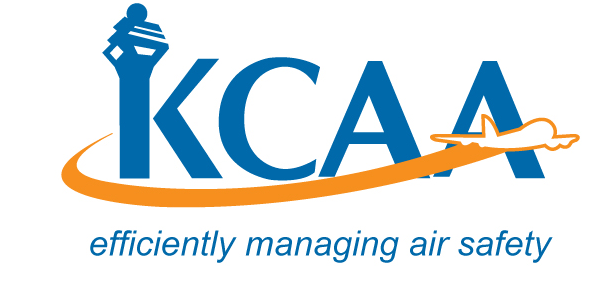 Form: AC-AWS002A 